The Tucker Middle School Symphonic OrchestraTuesday, October 24, 2017Dr. Kathy Cunningham, PrincipalRobert Rieve, Orchestra Director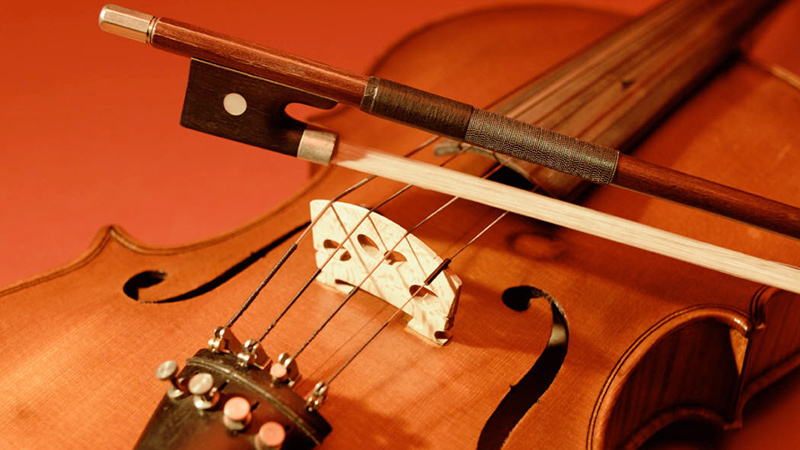 La Rejouissance……………………………….G. F. Handel (1685-1759)Dona Nobis Pacem (Grant Us Peace)...................Anonymous      Guest narrators, Dr. Kathy Cunningham and Mr. Christopher SmithBrandenburg Concerto #3 Mvt. 1……………...J. S Bach (1685-1750)Concerto in D Major…………………………...J.S. BachCripple Creek…………………………………..Arr. Edmund SiennickiProgram notesLa RejouissanceComposed by George Friedrich Handel in 1749, La Rejouissance or the rejoicing, is the 4th movement of Handel’s Music for the Royal Fireworks. Music for the Royal Fireworks was composed to celebrate the the end of the War of Austrian Succesion and was first performed on April 27, 1749 in London’s Green Park.Dona Nobis Pacem (Grant Us Peace)The origins of this melody, sung as part of the Latin mass, are unknown. The words are sung as a canon. The Tucker Middle School Symphonic Orchestra would like to dedicate this piece to the victims of the October 1rst shooting in Las Vegas. Brandenburg Concerto #3Johann Sebastian Bach composed 6 Brandenburg Concerti dedicated to Christian Ludwig of Brandenburg Schwegt.  This collection of works was written by Bach as part of a “portfolio” for his potential employer neither earned Bach a job or a performance of the works! This 3rd concerto, one of the most popular of the 6 concerti, has been arranged numerous times for various musical ensembles. Concerto in DBased on the Violin Concerto #3 in E major, this work was re-used by Bach as his Harpsichord Concerto in D. This arrangement by Merle Isaac is a popular version of the concerto performed quite frequently by middle and high school orchestras across the country. Cripple CreekCripple Creek is a traditional tune written by  Edmund Siennicki, an American composer, educator, and conductor. The piece depicts the small rustic mining town of Cripple Creek, Colorado. While living in Colorado, this was one of our favorite towns to visit on a Saturday afternoon. 